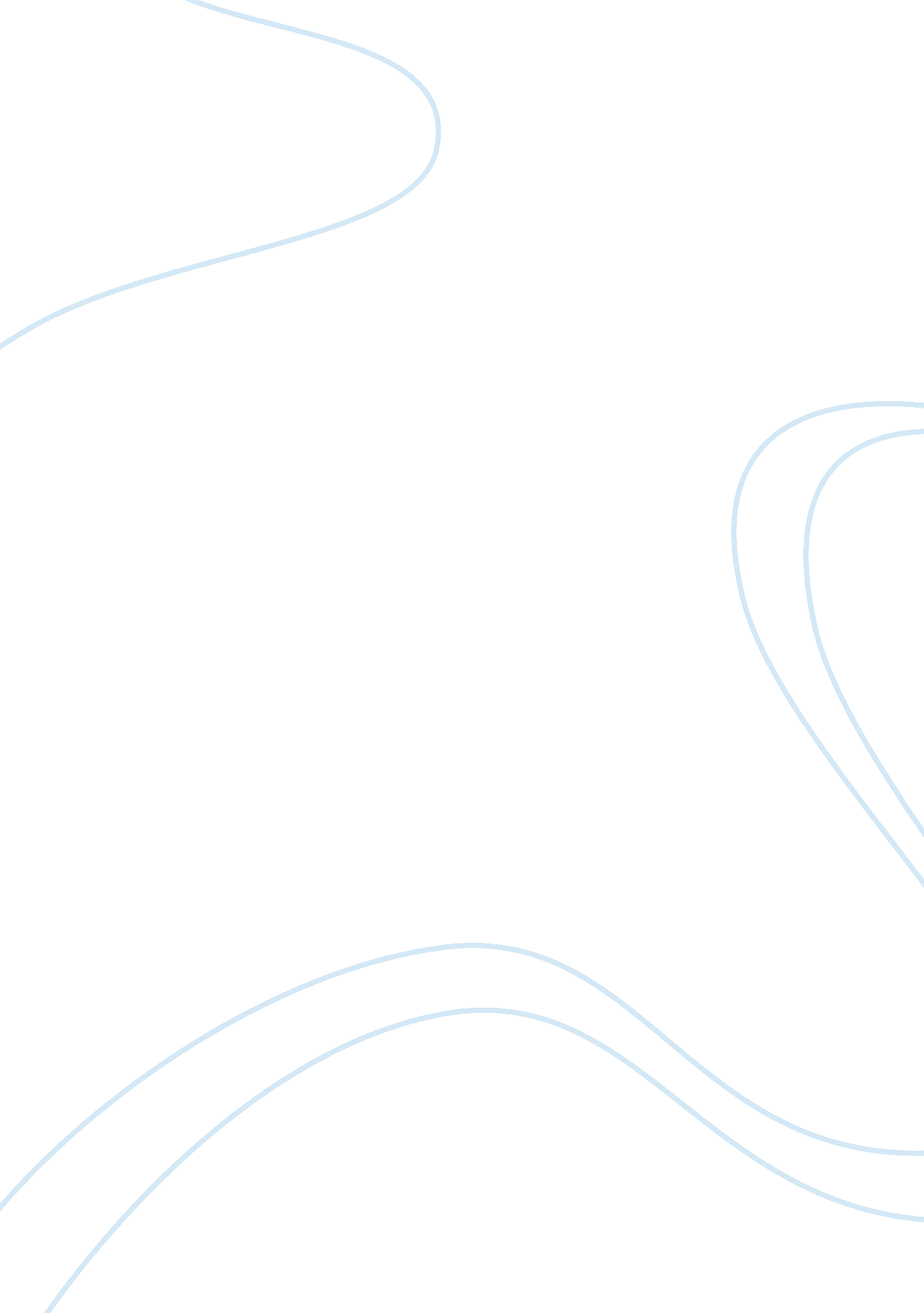 The college experienceEducation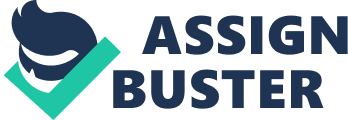 You can struggle to figure out your place in the world and the hard search for new support structures. 
However, college can be very liberating too. You can say goodbye to your old life and start a new one—much like joining the French Foreign Legion. 
I hope to gain all of these things in my own college experience, but I understand I will have to work very hard to do so. And also that I should not have unrealistic expectations of college. It is not going to be a paradise; it will require me to do a lot of things I haven’t done before and to exit my comfort zone. 